GOBERNACIÓN DEPARTAMENTAL DE SACATEPÉQUEZAREA DE RECEPCIÓN REGISTRO DE PERSONAS QUE INGRESAN A LA INSTITUCIÓNLEY DE ACCESO A LA INFORMACIÓN PÚBLICAARTÍCULO 10, NUMERAL 28INFORME MENSUAL DE PERTENENCIA SOCIOLINGÜÍSTICAGobernador: Dr. Mynor Ariel López HernándezResponsable de Actualización de Información:   Ofelia Ninette Ortiz LópezFecha de Emisión: 31/05/2021La Gobernación Departamental de Sacatepéquez, de conformidad con lo dispuesto en los Artículos 66 de la Constitución Política de la República de Guatemala; 47 y 48 del Decreto                 No. 114-97 -Ley del Organismo Ejecutivo-; Artículos 8, 10 y 11 del Decreto No. 19-2003 -Ley de Idiomas Nacionales- 5 y 6 del Acuerdo Gubernativo No. 320-2011 -Reglamento de la Ley de Idiomas Nacionales-; rinde el informe mensual correspondiente:No.SEXOSEXORANGO DE EDADRANGO DE EDADRANGO DE EDADPERTENENCIA SOCIOLINGÜÍSTICAGRUPO ÉTNICOGRUPO ÉTNICOGRUPO ÉTNICOGRUPO ÉTNICOGRUPO ÉTNICONo.FEMENINO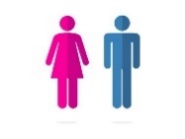 MASCULINO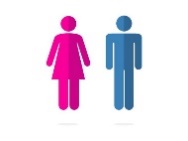 18-29 AÑOS30-59 AÑOS60 + AÑOSPERTENENCIA SOCIOLINGÜÍSTICALADINO O MESTIZOMAYAXINKAGARIFUNAOTRO11278XXX25 XX----XTotal1278COMUNIDAD LINGÜÍSTICACOMUNIDAD LINGÜÍSTICACOMUNIDAD LINGÜÍSTICACOMUNIDAD LINGÜÍSTICACOMUNIDAD LINGÜÍSTICACOMUNIDAD LINGÜÍSTICACOMUNIDAD LINGÜÍSTICA1) Achi5) Ch’orti’9) Jakalteco/Popti’13) Mopan17) Q’eqchi’21) Tz’utujil25) Español2) Akateko6) Chuj10) Kaqchikel14) Poqomam18) Sakapulteco22) Uspanteko26) Multilingüe3) Awakateco7) Itza’11) K’iche’15) Poqomchi’19) Sipakapense23) Garifuna27) No indica4) Chalchiteco8) Ixil12) Mam16) Q’anjob’al20) Tektiteco24) XinkaOBSERVACIÓN: La recopilación de datos del presente formulario, es únicamente con fines estadísticos en cumplimiento de lo establecido en los Artículos: 10 del Decreto No.19-2003 del Congreso de la República de Guatemala, -Ley de Idiomas Nacionales y 6 del Acuerdo Gubernativo No. 320-2011, -Reglamento de la Ley de Idiomas Nacionales-.OBSERVACIÓN: La recopilación de datos del presente formulario, es únicamente con fines estadísticos en cumplimiento de lo establecido en los Artículos: 10 del Decreto No.19-2003 del Congreso de la República de Guatemala, -Ley de Idiomas Nacionales y 6 del Acuerdo Gubernativo No. 320-2011, -Reglamento de la Ley de Idiomas Nacionales-.OBSERVACIÓN: La recopilación de datos del presente formulario, es únicamente con fines estadísticos en cumplimiento de lo establecido en los Artículos: 10 del Decreto No.19-2003 del Congreso de la República de Guatemala, -Ley de Idiomas Nacionales y 6 del Acuerdo Gubernativo No. 320-2011, -Reglamento de la Ley de Idiomas Nacionales-.OBSERVACIÓN: La recopilación de datos del presente formulario, es únicamente con fines estadísticos en cumplimiento de lo establecido en los Artículos: 10 del Decreto No.19-2003 del Congreso de la República de Guatemala, -Ley de Idiomas Nacionales y 6 del Acuerdo Gubernativo No. 320-2011, -Reglamento de la Ley de Idiomas Nacionales-.OBSERVACIÓN: La recopilación de datos del presente formulario, es únicamente con fines estadísticos en cumplimiento de lo establecido en los Artículos: 10 del Decreto No.19-2003 del Congreso de la República de Guatemala, -Ley de Idiomas Nacionales y 6 del Acuerdo Gubernativo No. 320-2011, -Reglamento de la Ley de Idiomas Nacionales-.OBSERVACIÓN: La recopilación de datos del presente formulario, es únicamente con fines estadísticos en cumplimiento de lo establecido en los Artículos: 10 del Decreto No.19-2003 del Congreso de la República de Guatemala, -Ley de Idiomas Nacionales y 6 del Acuerdo Gubernativo No. 320-2011, -Reglamento de la Ley de Idiomas Nacionales-.OBSERVACIÓN: La recopilación de datos del presente formulario, es únicamente con fines estadísticos en cumplimiento de lo establecido en los Artículos: 10 del Decreto No.19-2003 del Congreso de la República de Guatemala, -Ley de Idiomas Nacionales y 6 del Acuerdo Gubernativo No. 320-2011, -Reglamento de la Ley de Idiomas Nacionales-.